MINISTERIO DE JUSTICIA Y SEGURIDAD PÚBLICA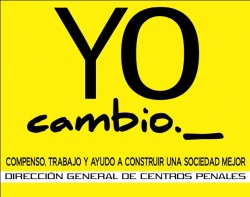 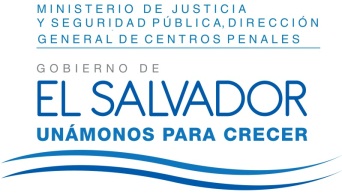 DIRECCIÓN GENERAL DE CENTROS PENALES UNIDAD DE ACCESO A LA INFORMACIÓN PÚBLICA7ª Avenida Norte y Pasaje N° 3 Urbanización Santa Adela Casa N° 1 Sn. Salv.   Tel. 2527-8700Versión publica      UAIP/OIR/389/2017Vista la solicitud de la señorita XXXXXXXxxxxxxxxxxxxxxxxxxXXXX, con Documento Único de Identidad XXXXXXXXXXXXXXXXXXXXXXXXXXXXXXXXXXXXXXX, quien solicita: I) Cantidad (en dólares) en la que incurre el gobierno mensualmente para alimentar a los reos detenidos en centros penales para los meses de julio, agosto y septiembre de 2018, desagregado por mes y género.II) ¿Cuál es su proyección de planes para la reducción del hacinamiento carcelario en El Salvador para lo que queda de 2017 y 2018, con las medidas que ya han tomado en cuenta?III) De acuerdo al Decreto Legislativo N° 321 se pueden añadir otras medidas especiales además de las comprendidas en el Art. 23 de la Ley Penitenciaria. ¿Materialmente cuales se han ejecutado entre el 1 de enero y el 12 de octubre de 2017?Con el fin de dar cumplimiento a lo solicitado, conforme a los Arts. 1, 2, 3 lit. “a”, “b”, “j” art. 4 lit. “a”, “b”, “c”, “d”, “e”, “f”, “g”   36 y art. 71 de la Ley de Acceso a la Información Pública, la suscrita RESUELVE Conceder el acceso a la información solicitada según información enviada por las Unidades de Inspectoría General, Subdirección de Asuntos Jurídicos, USEFI y administradora de Contratos art. 69 LAIP.Referente al ítem I, “se hace de su conocimiento que la población privada de libertad tanto de hombres como de mujeres puede incrementar o disminuir para el año 2018, así como también puede incrementar o disminuir el costo por plato para cada privado de libertad, ya que no se ha licitado para el año 2018.”Referente al ítem II, “en cuanto a las medidas especiales, se informa que el señor Ministro de Justicia y Seguridad Publica, es quien tiene la facultad para dictar las medidas contempladas, no es competencia de esta Dirección General de Centros Penales.”Referente al ítem III, “se informa que según decreto 321 el cual contiene las disposiciones especiales transitoria y extraordinaria en los centros penitenciarios granja penitenciarias, centros intermedio y centros temporales de reclusión, fue emitido por la asamblea legislativa, será este órgano del estado el único competente para emitir medidas adicionales a la ya existente.”Queda expedito el derecho del solicitante de proceder conforme a lo establecido en el art. 82 de la Ley de Acceso a la Información Pública.San Salvador, a las catorce horas con treinta minutos del día veinticuatro de octubre de dos mil diecisiete.Licda. Marlene Janeth Cardona AndradeOficial de Información 	MJC/fagc